Content of the Market ConsultationSolactive AG has decided to conduct a Market Consultation with regard to changing the Index Methodology of the following Indices (the ‘Indices’):Rationale for the Market ConsultationThe Indices provide exposure to companies working towards developing electric drivetrains, autonomous driving or network connected services for automobiles, whether directly through the development of the vehicles themselves or as part of the ecosystem supporting these initiatives. As the Indices were developed to provide exposure to the entire supply chain of electric/autonomous vehicles, the scope of the Indices goes beyond just Electric Vehicle (‘EV’) manufacturers to include battery, fuel cell, semiconductor and auto interior supply chain companies. EV charging infrastructure is a key part of the electrification of the vehicle theme and crucial to mass adoption. In order to better reflect the thematic scope and goal of the Indices, it is proposed to add two RBICS sub-industries in the selection pool.Proposed Changes to the Index GuidelineThe following Methodology changes are proposed in the following point of the Index Guideline:Section 2.1.2 Index Universe RequirementsFrom (old version):[…]Companies must be classified under any of the following FactSet Revere Business Industry Classification System (“RBICS”) sub-industries:Alternative Energy Car ManufacturersMulti-Type Car ManufacturersAuto Interior Comfort/Safety/Electronics ProductsFuel Cell Equipment and Technology ProvidersHeavy-Duty and High-End Batteries ManufacturingVideo Multimedia SemiconductorsGeneral Analog and Mixed Signal Semiconductors[…]To (new version):[…]Companies must be classified under any of the following FactSet Revere Business Industry Classification System (“RBICS”) sub-industries:Alternative Energy Car ManufacturersMulti-Type Car ManufacturersAuto Interior Comfort/Safety/Electronics ProductsFuel Cell Equipment and Technology ProvidersHeavy-Duty and High-End Batteries ManufacturingVideo Multimedia SemiconductorsGeneral Analog and Mixed Signal SemiconductorsBattery Charging Equipment ManufacturingElectric Vehicle Charging Stations[…]Feedback on the proposed changesIf you would like to share your thoughts with Solactive, please use this consultation form and provide us with your personal details and those of your organization. Solactive is inviting all stakeholders and interested third parties to evaluate the proposed changes to the Methodology for the Solactive Future Cars Index and welcomes any feedback on how this may affect and/or improve their use of Solactive indices. Consultation ProcedureStakeholders and third parties who are interested in participating in this Market Consultation, are invited to respond until June 17th, 2022 (cob).Subject to feedback received on this Market Consultation, the changes mentioned above are intended to become effective on July 1st, 2022.Please send your feedback via email to marketconsultation@solactive.com, specifying “Market Consultation Solactive Future Cars Index” as the subject of the email, or via postal mail to:	Solactive AGPlatz der Einheit 1 60327 Frankfurt am Main GermanyShould you have any additional questions regarding the consultative question in particular, please do not hesitate to contact us via above email address.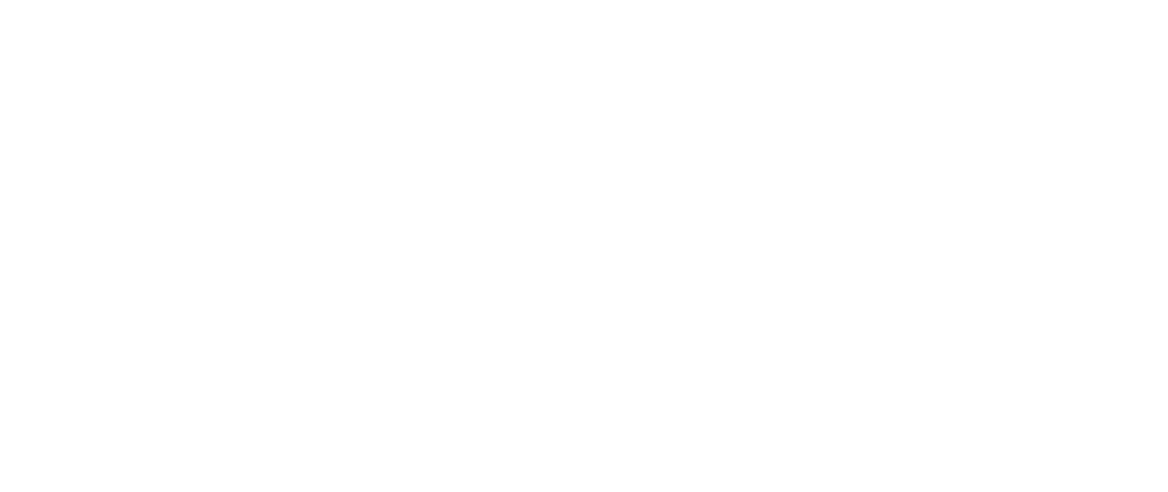 NAMERICISINSolactive Future Cars IndexSolactive Future Cars Index Canadian Dollar HedgedSolactive Future Cars Index GTRSolactive Future Cars Index NTRSolactive Future Cars Index USDSolactive Future Cars Index USD NTR.SOLFCAR.SOLFCARH.SOLFCARTSOLFCARN.SOLFCARU.SOLCARUDE000SLA3WG8DE000SLA3835DE000SLA4ZX4DE000SLA3WH6DE000SLA3272DE000SLA3280NameFunctionOrganizationEmailPhoneConfidentiality (Y/N)